			Young Shin Die Cutters, Blankers & Foil Stampers – Since 1980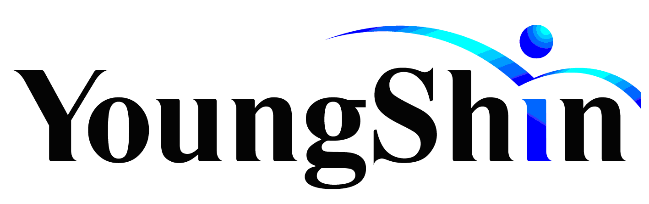 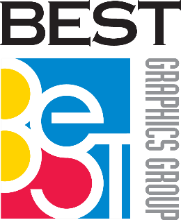 Young Shin, a South Korean manufacturer, has been producing and exporting Die Cutters for 40-years. With production facilities throughout Korea, wholly owned subsidiaries in the United States and Europe, and more than 100 installations throughout North America and 1,500 worldwide, Young Shin has become a growing presence in the Folded Carton, and Corrugated industries.  REVOTEC 1040S & 106SR 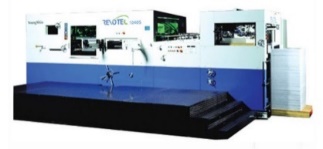 REVOTEC 106SB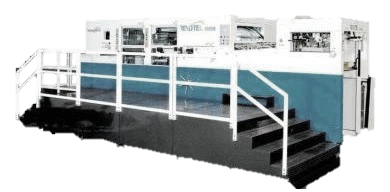 REVOTEC 1040FS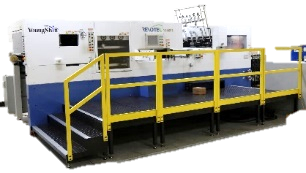 ZENITH & GIANT 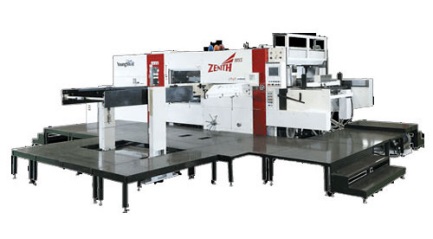 DescriptionFlatbed Die CutterDie Cutter – BlankerDie Cutter – Foil StamperCorrugated – Large FormatSpeed(sheets/hr.)7,500 sph8,000 sphFoil Stamper: 5,000 sphDie Cut-Strip: 6,600 sphZenith 185S: 6,000 sphZenith 210S Plus: 5,000 sphGiant 210SII: 3,000 sphMax Sheet SizeREVOTEC 1040S:29.13” x 40.94”REVOTEC 106SR:29.92” x 41.73”29.92” X 41.73”29.13” x 40.94”Zenith 185S: 72.83” x 43.54”Zenith 210S Plus: 82.67” x 59.06”Giant 210SII: 82.67” x 59.05”Min Sheet SizeREVOTEC 1040S:13.38” x 17.32”REVOTEC 106SR:13.38” x 15.75”13.38 x 17.32”13.38 x 17.32”Zenith 185S: 23.62” x 19.69”Zenith 210S Plus: 31.50” x 23.62”Giant 210SII: 43.30” x 33.46”Cutting Pressure330 U.S. Tons330 U.S. Tons330 U.S. TonsZenith 185S: 440 U.S. TonsZenith 210S Plus: 551 U.S. TonsGiant 210SII: 550 U.S. TonsWeightREVOTEC 1040S:19 U.S. TonsREVOTEC 106SR:21 U.S. Tons25 U.S. Tons22 U.S. TonsZenith 185S: 49 U.S. TonsZenith 210S Plus: 58 U.S. TonsGiant 210SII: 37.5 U.S. TonsSpike or GripperN/AN/AN/AZenith 185S: GripperZenith 210S Plus: GripperGiant 210SII: SpikeSpike vs. GripperGripper: Faster running speed.Spike: More accurate registration. Less expensive to maintain.Allow thinner corrugate to be die cut. Better at warped corrugated board.Gripper: Faster running speed.Spike: More accurate registration. Less expensive to maintain.Allow thinner corrugate to be die cut. Better at warped corrugated board.Gripper: Faster running speed.Spike: More accurate registration. Less expensive to maintain.Allow thinner corrugate to be die cut. Better at warped corrugated board.Gripper: Faster running speed.Spike: More accurate registration. Less expensive to maintain.Allow thinner corrugate to be die cut. Better at warped corrugated board.Stripping?YesYesYesYesFoiling InfoN/AN/AFoil Path: 6’Max Foil Diameter: 7:Foil Width: 1.18” – 40.15”Pull Shafts: (3) Servo DrivenRewind Shafts (2) InternalHeating Zones: 12N/AElectricalREVOTEC 1040S: 240V, 3 Phase, 65 AmpsREVOTEC 106SR:240V, 3 Phase, 100 Amps240V, 3 Phase, 100 Amps240V, 3 Phase, 150 AmpsZenith 185S: 480V, 3 Phase, 100 AmpsZenith 210S Plus: 480V, 3 Phase, 125 AmpsGiant 210SII: 480V, 3 Phase, 60 AmpsSheet ThicknessCarton Board: 0.004” to 0.06”Corrugated Board (E, B Flute):0.157”Paper Substrates: 0.004” to 0.06”Corrugated Board (EB Flute):0.157”0.004” to 0.06” & B FluteZenith 185S: Corrugated Board (E, B, A, AB Flute) 0.06” ~ 0.43”Zenith 210S Plus: Corrugated Board (E, B, A, AB Flute) 0.05” ~ 0.43”Giant 210SII: Corrugated Board (E, B, A, AB Flute) 0.05” ~ 0.43”Inside ChaseREVOTEC 1040S: 30.07” x 43.30”REVOTEC 106SR:29.68” x 44.88”29.68″ x 44.88”30.07” x 43.30”Zenith 185S: 74.89” x 45.28”Zenith 210S Plus: 85.04” x 60.28”Giant 210SII: 72.83” x 52.12”OptionsREVOTEC 106SR:Automatic Apron – Non-Stop DeliveryPre-Makeready Table for ChasePower Register SystemPre-Makeready Table for ChaseCase ChangerExclusively Stamping Machine with Larger Diameter RollsExternal Foil SystemZenith 185S & Zenith 210S Plus: Semi-Automatic Pro-FeederGiant 210SII: Gripper Edge Removal DeviceBatch Delivery System